ΟΡΓΑΝΙΣΜΟΣ ΛΙΜΕΝΟΣ ΗΓΟΥΜΕΝΙΤΣΑΣ Α.Ε. Δ/ΝΣΗ ΛΙΜΕΝΙΚΩΝ ΥΠΗΡΕΣΙΩΝΕΡΓΟ : ΣΥΝΤΗΡΗΣΗ ΧΩΡΩΝ ΠΡΑΣΙΝΟΥ ΔΙΚΑΙΟΔΟΣΙΑΣ ΤΗΣ Ο.Λ.ΗΓ.Α.Ε.ΧΡΗΜΑΤΟΔΟΤΗΣΗ :Ο.Λ.ΗΓ. Α.Ε. ΠΡΟΫΠΟΛΟΓΙΣΜΟΣ:	71.821,83 €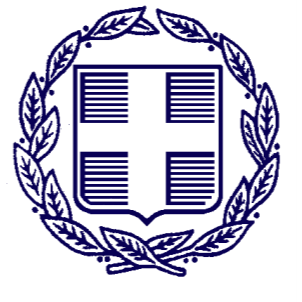 ΕΝΤΥΠΟ ΟΙΚΟΝΟΜΙΚΗΣ ΠΡΟΣΦΟΡΑΣ(με ενιαίο ποσοστό έκπτωσης - άρθρο 125 του N4412/2016)Σελίδα 1 από 4ΟΡΓΑΝΙΣΜΟΣ ΛΙΜΕΝΟΣ ΗΓΟΥΜΕΝΙΤΣΑΣ Α.Ε. Δ/ΝΣΗ ΛΙΜΕΝΙΚΩΝ ΥΠΗΡΕΣΙΩΝΕΡΓΟ : ΣΥΝΤΗΡΗΣΗ ΧΩΡΩΝ ΠΡΑΣΙΝΟΥ ΔΙΚΑΙΟΔΟΣΙΑΣ ΤΗΣ Ο.Λ.ΗΓ.Α.Ε.ΧΡΗΜΑΤΟΔΟΤΗΣΗ :Ο.Λ.ΗΓ. Α.Ε.ΠΡΟΫΠΟΛΟΓΙΣΜΟΣ:	71.821,83 € με Φ.Π.Α.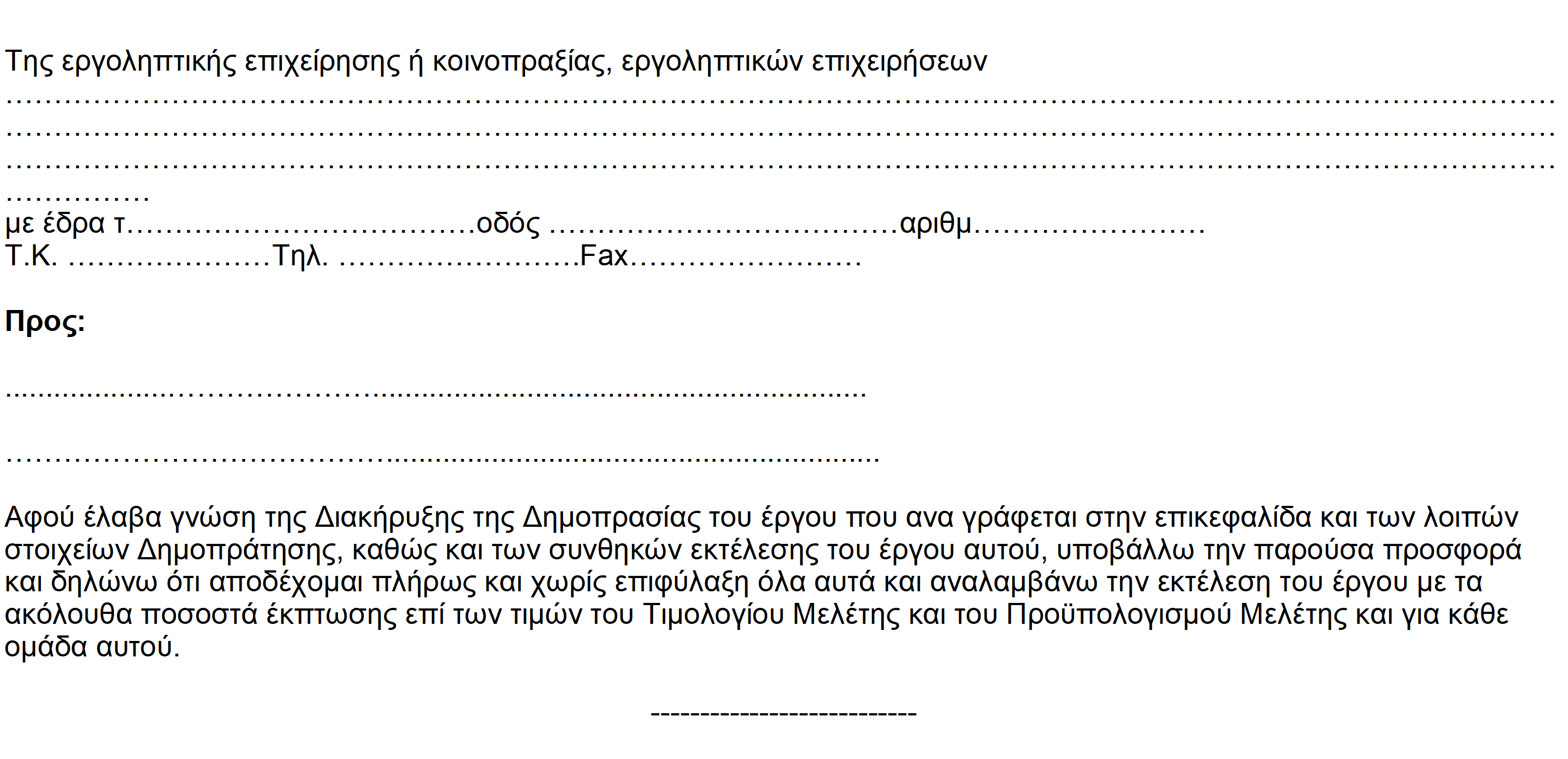 ΕΝΤΥΠΟ ΟΙΚΟΝΟΜΙΚΗΣ ΠΡΟΣΦΟΡΑΣ(με ενιαίο ποσοστό έκπτωσης - άρθρο 125 του N4412/2016)Σελίδα 2 από 4Α. ΠΡΟΣΦΟΡΑ ΠΟΣΟΣΤΟΥ ΕΚΠΤΩΣΗΣΑ. ΠΡΟΣΦΟΡΑ ΠΟΣΟΣΤΟΥ ΕΚΠΤΩΣΗΣΑ. ΠΡΟΣΦΟΡΑ ΠΟΣΟΣΤΟΥ ΕΚΠΤΩΣΗΣΠεριγραφήΠροσφερόμενη έκπτωσησε ακέραιες μονάδες επί τοις εκατό (%)Προσφερόμενη έκπτωσησε ακέραιες μονάδες επί τοις εκατό (%)ΠεριγραφήΟλογράφωςΑριθμητικώςΈκπτωση στο σύνολο δαπανών εργασιών κατά τη μελέτηΣελίδα 3 από 4Σελίδα 3 από 4Σελίδα 3 από 4Β. ΠΡΟΫΠΟΛΟΓΙΣΜΟΣ ΠΡΟΣΦΟΡΑΣ(Για την υποβοήθηση της επιτροπής διαγωνισμού στην κατάταξη των διαγωνιζομένων κατά σειρά μειοδοσίας)Β. ΠΡΟΫΠΟΛΟΓΙΣΜΟΣ ΠΡΟΣΦΟΡΑΣ(Για την υποβοήθηση της επιτροπής διαγωνισμού στην κατάταξη των διαγωνιζομένων κατά σειρά μειοδοσίας)Β. ΠΡΟΫΠΟΛΟΓΙΣΜΟΣ ΠΡΟΣΦΟΡΑΣ(Για την υποβοήθηση της επιτροπής διαγωνισμού στην κατάταξη των διαγωνιζομένων κατά σειρά μειοδοσίας)Β. ΠΡΟΫΠΟΛΟΓΙΣΜΟΣ ΠΡΟΣΦΟΡΑΣ(Για την υποβοήθηση της επιτροπής διαγωνισμού στην κατάταξη των διαγωνιζομένων κατά σειρά μειοδοσίας)Β. ΠΡΟΫΠΟΛΟΓΙΣΜΟΣ ΠΡΟΣΦΟΡΑΣ(Για την υποβοήθηση της επιτροπής διαγωνισμού στην κατάταξη των διαγωνιζομένων κατά σειρά μειοδοσίας)Β. ΠΡΟΫΠΟΛΟΓΙΣΜΟΣ ΠΡΟΣΦΟΡΑΣ(Για την υποβοήθηση της επιτροπής διαγωνισμού στην κατάταξη των διαγωνιζομένων κατά σειρά μειοδοσίας)Β. ΠΡΟΫΠΟΛΟΓΙΣΜΟΣ ΠΡΟΣΦΟΡΑΣ(Για την υποβοήθηση της επιτροπής διαγωνισμού στην κατάταξη των διαγωνιζομένων κατά σειρά μειοδοσίας)ΠεριγραφήΠεριγραφήΠεριγραφήΔαπάνη κατά τον Προϋπολογισμό Μελέτης (Ευρώ)Προσφερόμενη έκπτωση σε ακέραιες μονάδες επί τοις εκατό (%)Προσφερόμενη έκπτωση σε ακέραιες μονάδες επί τοις εκατό (%)Δαπάνη μετά την έκπτωση (Ευρώ)Σύνολο Κόστους ΕργασιώνΣύνολο Κόστους ΕργασιώνΣύνολο Κόστους Εργασιών42.683,00Σύνολο Κόστους ΕργασιώνΣύνολο Κόστους ΕργασιώνΣ1:42.683,00Π1:Π1:Γ.Ε & Ο.Ε. Εργασιών18,00%x Σ1:7.682,9418,00%x Π1:Σύνολο Δαπάνης του ΈργουΣύνολο Δαπάνης του ΈργουΣ2:50.365,94Π2:Π2:Απρόβλεπτα15,00%x Σ2:7.554,8915,00%x Π2:Σύνολο Δαπάνης του Έργου κατά τη μελέτη (χωρίς ΦΠΑ)Σύνολο Δαπάνης του Έργου κατά τη μελέτη (χωρίς ΦΠΑ)Σύνολο Δαπάνης του Έργου κατά τη μελέτη (χωρίς ΦΠΑ)57.920,83Κατά την προσφορά:Κατά την προσφορά:Ο Προσφέρων(Ονοματεπώνυμο υπογραφόντων και σφραγίδα εργοληπτικών επιχειρήσεων)Ο Προσφέρων(Ονοματεπώνυμο υπογραφόντων και σφραγίδα εργοληπτικών επιχειρήσεων)Ο Προσφέρων(Ονοματεπώνυμο υπογραφόντων και σφραγίδα εργοληπτικών επιχειρήσεων)Ο Προσφέρων(Ονοματεπώνυμο υπογραφόντων και σφραγίδα εργοληπτικών επιχειρήσεων)Ο Προσφέρων(Ονοματεπώνυμο υπογραφόντων και σφραγίδα εργοληπτικών επιχειρήσεων)Ο Προσφέρων(Ονοματεπώνυμο υπογραφόντων και σφραγίδα εργοληπτικών επιχειρήσεων)Ο Προσφέρων(Ονοματεπώνυμο υπογραφόντων και σφραγίδα εργοληπτικών επιχειρήσεων)Ηγουμενίτσα, ..../.	/2021Ηγουμενίτσα, ..../.	/2021Ηγουμενίτσα, ..../.	/2021ΘΕΩΡΗΘΗΚΕΗ Αν. Προϊσταμένη Τμήματος Δ/νσης Λιμενικών ΥπηρεσίωνΧΡΙΣΤΙΝΑ ΔΙΑΜΑΝΤΗΠΕ ΗΛΕΚΤΡΟΛΟΓΟΣ ΜΗΧΑΝΙΚΟΣΗγουμενίτσα, ..../.	/2021ΘΕΩΡΗΘΗΚΕΗ Αν. Προϊσταμένη Τμήματος Δ/νσης Λιμενικών ΥπηρεσίωνΧΡΙΣΤΙΝΑ ΔΙΑΜΑΝΤΗΠΕ ΗΛΕΚΤΡΟΛΟΓΟΣ ΜΗΧΑΝΙΚΟΣΗγουμενίτσα, ..../.	/2021ΘΕΩΡΗΘΗΚΕΗ Αν. Προϊσταμένη Τμήματος Δ/νσης Λιμενικών ΥπηρεσίωνΧΡΙΣΤΙΝΑ ΔΙΑΜΑΝΤΗΠΕ ΗΛΕΚΤΡΟΛΟΓΟΣ ΜΗΧΑΝΙΚΟΣΗγουμενίτσα, ..../.	/2021ΘΕΩΡΗΘΗΚΕΗ Αν. Προϊσταμένη Τμήματος Δ/νσης Λιμενικών ΥπηρεσίωνΧΡΙΣΤΙΝΑ ΔΙΑΜΑΝΤΗΠΕ ΗΛΕΚΤΡΟΛΟΓΟΣ ΜΗΧΑΝΙΚΟΣΗ ΣυντάξασαΗ ΣυντάξασαΗγουμενίτσα, ..../.	/2021ΘΕΩΡΗΘΗΚΕΗ Αν. Προϊσταμένη Τμήματος Δ/νσης Λιμενικών ΥπηρεσίωνΧΡΙΣΤΙΝΑ ΔΙΑΜΑΝΤΗΠΕ ΗΛΕΚΤΡΟΛΟΓΟΣ ΜΗΧΑΝΙΚΟΣΗγουμενίτσα, ..../.	/2021ΘΕΩΡΗΘΗΚΕΗ Αν. Προϊσταμένη Τμήματος Δ/νσης Λιμενικών ΥπηρεσίωνΧΡΙΣΤΙΝΑ ΔΙΑΜΑΝΤΗΠΕ ΗΛΕΚΤΡΟΛΟΓΟΣ ΜΗΧΑΝΙΚΟΣΗγουμενίτσα, ..../.	/2021ΘΕΩΡΗΘΗΚΕΗ Αν. Προϊσταμένη Τμήματος Δ/νσης Λιμενικών ΥπηρεσίωνΧΡΙΣΤΙΝΑ ΔΙΑΜΑΝΤΗΠΕ ΗΛΕΚΤΡΟΛΟΓΟΣ ΜΗΧΑΝΙΚΟΣΗγουμενίτσα, ..../.	/2021ΘΕΩΡΗΘΗΚΕΗ Αν. Προϊσταμένη Τμήματος Δ/νσης Λιμενικών ΥπηρεσίωνΧΡΙΣΤΙΝΑ ΔΙΑΜΑΝΤΗΠΕ ΗΛΕΚΤΡΟΛΟΓΟΣ ΜΗΧΑΝΙΚΟΣΕΛΕΝΗ ΦΙΛΑΡΤΖΗΕΛΕΝΗ ΦΙΛΑΡΤΖΗΗγουμενίτσα, ..../.	/2021ΘΕΩΡΗΘΗΚΕΗ Αν. Προϊσταμένη Τμήματος Δ/νσης Λιμενικών ΥπηρεσίωνΧΡΙΣΤΙΝΑ ΔΙΑΜΑΝΤΗΠΕ ΗΛΕΚΤΡΟΛΟΓΟΣ ΜΗΧΑΝΙΚΟΣΗγουμενίτσα, ..../.	/2021ΘΕΩΡΗΘΗΚΕΗ Αν. Προϊσταμένη Τμήματος Δ/νσης Λιμενικών ΥπηρεσίωνΧΡΙΣΤΙΝΑ ΔΙΑΜΑΝΤΗΠΕ ΗΛΕΚΤΡΟΛΟΓΟΣ ΜΗΧΑΝΙΚΟΣΗγουμενίτσα, ..../.	/2021ΘΕΩΡΗΘΗΚΕΗ Αν. Προϊσταμένη Τμήματος Δ/νσης Λιμενικών ΥπηρεσίωνΧΡΙΣΤΙΝΑ ΔΙΑΜΑΝΤΗΠΕ ΗΛΕΚΤΡΟΛΟΓΟΣ ΜΗΧΑΝΙΚΟΣΗγουμενίτσα, ..../.	/2021ΘΕΩΡΗΘΗΚΕΗ Αν. Προϊσταμένη Τμήματος Δ/νσης Λιμενικών ΥπηρεσίωνΧΡΙΣΤΙΝΑ ΔΙΑΜΑΝΤΗΠΕ ΗΛΕΚΤΡΟΛΟΓΟΣ ΜΗΧΑΝΙΚΟΣΠΕ ΔΙΟΙΗΚΗΤΙΚΟΥ - ΟΙΚΟΝΟΜΙΚΟΥΠΕ ΔΙΟΙΗΚΗΤΙΚΟΥ - ΟΙΚΟΝΟΜΙΚΟΥΗγουμενίτσα, ..../.	/2021ΘΕΩΡΗΘΗΚΕΗ Αν. Προϊσταμένη Τμήματος Δ/νσης Λιμενικών ΥπηρεσίωνΧΡΙΣΤΙΝΑ ΔΙΑΜΑΝΤΗΠΕ ΗΛΕΚΤΡΟΛΟΓΟΣ ΜΗΧΑΝΙΚΟΣΗγουμενίτσα, ..../.	/2021ΘΕΩΡΗΘΗΚΕΗ Αν. Προϊσταμένη Τμήματος Δ/νσης Λιμενικών ΥπηρεσίωνΧΡΙΣΤΙΝΑ ΔΙΑΜΑΝΤΗΠΕ ΗΛΕΚΤΡΟΛΟΓΟΣ ΜΗΧΑΝΙΚΟΣΗγουμενίτσα, ..../.	/2021ΘΕΩΡΗΘΗΚΕΗ Αν. Προϊσταμένη Τμήματος Δ/νσης Λιμενικών ΥπηρεσίωνΧΡΙΣΤΙΝΑ ΔΙΑΜΑΝΤΗΠΕ ΗΛΕΚΤΡΟΛΟΓΟΣ ΜΗΧΑΝΙΚΟΣΗγουμενίτσα, ..../.	/2021ΘΕΩΡΗΘΗΚΕΗ Αν. Προϊσταμένη Τμήματος Δ/νσης Λιμενικών ΥπηρεσίωνΧΡΙΣΤΙΝΑ ΔΙΑΜΑΝΤΗΠΕ ΗΛΕΚΤΡΟΛΟΓΟΣ ΜΗΧΑΝΙΚΟΣΣελίδα 4 από 4Σελίδα 4 από 4Σελίδα 4 από 4Σελίδα 4 από 4Σελίδα 4 από 4Σελίδα 4 από 4Σελίδα 4 από 4